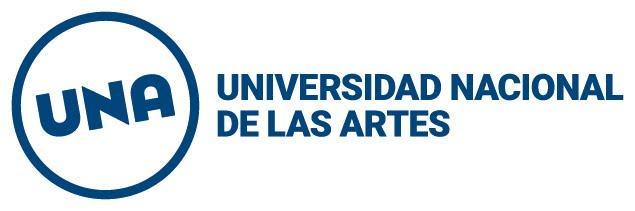 UNIVERSIDAD NACIONAL DE LAS ARTESSOLICITUD DE INSCRIPCIÓN A CONCURSOS DIRECTOR DE INSTITUTO DE INVESTIGACIÓN Buenos Aires…….de ……………. de 20…..El que suscribe, Nombre y Apellido DNI  …………., con domicilio real en ……………………………… con domicilio constituido en ……………………………………………., solicita a la Sra Rectora Sandra Torlucci la inscripción en el Concurso para la cobertura del cargo de Director/a del Instituto de Investigación y Experimentación en Arte y Crítica IIEAC del Área Transdepartamental de Crítica de las Artes.Todo ello de acuerdo al llamado dispuesto por la Resolución CS Nº  0011/2022.  A tal fin adjunto a la presente comprobante de inscripción online, según el detalle requerido en el instructivo y CVar. Así mismo, declaro bajo juramento conocer el Estatuto de esta Universidad, como así también el Reglamento de Institutos de Investigación.Sin otro particular, saludo atentamente.Telefono: ………………………….		E-mail: ………………………….									………………………………………..										Firma y Aclaración